Hisham Yahia Mekawy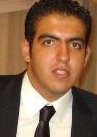                                               Hawali, KuwaitCell: +96596722816Phone: +96522610472E-mail: hisham.yahia@yahoo.com Experienced electrical power and machines engineer; demonstrated team player with strong interpersonal skills developed through working with business organizations in the drilling industry.I am seeking a job opportunity at your company to prove my qualities, enhance my technical and interpersonal skills and to build a successful long-term career relationship with a reputable organization as yourself. PERSONAL DATA: Date Of Birth : 17th of July, 1986Nationality : EgyptianMarital Status : Married Military status: ExemptedDriving license at KuwaitEDUCATION Bachelor Degree, Faculty of Engineering, Electrical Power and Machines department, Cairo University, Class 2009Graduation Project (Grade Excellent), Design & Implementation for automatic control of Compression Testing Machine Operation.General Secondary Education (Average Grade 95%), Orouba Language School, Class 2004CURRENT POSITION:Site Electrical Engineer at SALEM M.AL-NISF GENERAL CONTACTING CO.W,L,L. (PRESENT) PAST EXPERIENCE:2015 EDC (Egypt Drilling Company), Senior Field Electrical Engineer A) Responsible for all electrical installation, control and troubleshooting of the following equipment:I) Series DC Motors:-Series DC motors (Mud Pump): Type Juliet NOV-Series DC motors (Draw Work): Type NOV 2000 horsepower Responsible for: 1-Maintenance for DC motor (check brushes, commutator and power terminals for   DC motors).2-Checking Ampere and performing Megger test for DC motors.3-Installation of control logic for the auxiliary ac motors.4- Installation of power cables and check DC terminals.II) AC Top Drive System, Type TDS 11SA:Responsible for:1-Checking and installation of power cable for AC drilling motors and the auxiliary motors (blowers and hydraulic pump motors).2- Checking and installation of control cables and the PLC (programmable logic control type Siemens S7300) that is responsible for controlling the movements of the Top Drive System.III) Baylor Break, Type: EL-MAGGO NOV 7838WResponsible for:1-Checking Ampere and performing Megger test.2- Checking of electrical coils and terminals.3-Checking air gap.IV) AC Motors (from 3 horsepower up to 75 horsepower)1) Checking and installation of power cables and coil.2) Checking of coils Ohm and ampere and performance of Megger test.3) Checking of bearings of motor & check insulation of coils.4) Performance of overall maintenance of the motor.V) AC Diesel Engine, Type: Caterpillar 3512B and 3406 C1) Check bearings of engine.2) Check and install Rectifier Bridge.3) Make Synchronization between generators.4) Check logic control for AC generator.5) Check and install sensors above the engine.6) Troubleshooting using ET (electronic technician).VI) SCR system (Silicon controlled rectifier)Check and install the logic control for the SCR system that is responsible for conversion of the AC output volt to DC output volt to feed the DC motors on the rig.VII) Electrical transformers (480 to 220 volt)VIII) UPS System (uninterrupted power supply)IX) Air Compressors Type Sullair LS160X) DAQ System & Rig EDC (Egypt Drilling Company), Senior Field Electrical Engineer (present)A) Responsible for all electrical installation, control and troubleshooting of the following equipment:I) Series DC Motors:-Series DC motors (Mud Pump): Type Juliet NOV-Series DC motors (Draw Work): Type NOV 2000 horsepower Responsible for: 1-Maintenance for DC motor (check brushes, commutator and power terminals for   DC motors).2-Checking Ampere and performing Megger test for DC motors.3-Installation of control logic for the auxiliary ac motors.4- Installation of power cables and check DC terminals.II) AC Top Drive System, Type TDS 11S:Responsible for:1-Checking and installation of power cable for AC drilling motors and the auxiliary motors (blowers and hydraulic pump motors).2- Checking and installation of control cables and the PLC (programmable logic control type Siemens S7300) that is responsible for controlling the movements of the Top Drive System.III) Baylor Break, Type: EL-MAGGO NOV 7838WResponsible for:1-Checking Ampere and performing Megger test.2- Checking of electrical coils and terminals.3-Checking air gap.IV) AC Motors (from 3 horsepower up to 75 horsepower)1) Checking and installation of power cables and coil.2) Checking of coils Ohm and ampere and performance of Megger test.3) Checking of bearings of motor & check insulation of coils.4) Performance of overall maintenance of the motor.V) AC Diesel Engine, Type: Caterpillar 3512B and 3406 C1) Check bearings of engine.2) Check and install Rectifier Bridge.3) Make Synchronization between generators.4) Check logic control for AC generator.5) Check and install sensors above the engine.6) Troubleshooting using ET (electronic technician).VI) SCR system (Silicon controlled rectifier)Check and install the logic control for the SCR system that is responsible for conversion of the AC output volt to DC output volt to feed the DC motors on the rig.VII) Electrical transformers (480 to 220 volt)VIII) UPS System (uninterrupted power supply)IX) Air Compressors Type Sullair LS160X) DAQ System & Rig Sense B) Troubleshooting any electrical problem which would arise on rig or camp site on the spot.C) Check & install electrical panels that feed electricity for rig and camp site.D) Other duties:Check and installation of AC conditioners, electrical devices like electrical oven, washing machines, internet network, computersetc.B) Troubleshooting any electrical problem which would arise on rig or camp site on the spot.C) Check & install electrical panels that feed electricity for rig and camp site.D) Other duties:Check and installation of AC conditioners, electrical devices like electrical oven, washing machines, internet network, computersetc.2014, Commissioning Electrical Engineer at project of IRAP with NDC(National Drilling Company)  & HONGHUA GROUP [project of commissioning of 2 new land rigs 3000 HP that was taken place in GUANGHAN ,CHENGDU,CHINA] 2012, EDC (Egypt Drilling Company), Night Field Electrical Engineer 2010, EDC (Egypt Drilling Company), Field Electrical Engineer  2009-2010, DOMOTICA PLUS Company, Project Automation Engineer 2007 Worked at Talid for Investments & Constructions Company, Electrical Networks Engineer ON JOB TRAINING EXPERIENCE 2012, Siemens, PLC-Service 1 (Programmable Logic Controllers), Training 2009, Siemens, PLC-S7300 (Programmable Logic Controllers), Training 2009, Siemens, WinCC Flexible, Training2008, ABB (engineering center and machine service workshop ) ELECTRICAL COURSES: 2013, EDC (Egypt Drilling Company), Rig Sense2013, EDC (Egypt Drilling Company), Advanced SCR (Silicon Controlled Rectifier) 2011, EDC (Egypt Drilling Company), Oracle2011, EDC (Egypt Drilling Company), Mantrac (Electronic Technician) 2010 , EDC (Egypt Drilling Company), AC generators 2010, EDC (Egypt Drilling Company), Basic SCR (Silicon Controlled Rectifier) 2008, Cairo University , Cable Design 2008, Cairo University , Calculux (lighting design program) 2008, Cairo University , MATLAB SIMULINK 2006 , High Technology Center , PLC (Programmable Logic Controllers) Mitsubishi Simulation SAFETY COURSES:2013, Rigging &Lifting Advanced2010, STOP Employee 2010, Rigging &Lifting 2010, H2S 2010, Safe Together EXTRA CURRICULAR ACTIVITIES STP08(Steps Towards Progress) Student activity at faculty of engineering Cairo University working on development of youth; by reducing the gap between the educational and the work sectors Participated in Marketing and Advertising Workshop 2016 Pass IELTS exam with score of 6.5 2017 Successfully completed the LRQA training course of Internal QMS Auditor (ISO 9001:2015 Internal Auditor Quality Management Systems2017 Attended PMP course (Project Management Professional)                              References to be furnished upon request